遺產繼承系統表      上繼承系統表係依民法第一一三八條至第一一四○條規定訂立，如有遺漏或錯誤，致他人受損害者，申請人願負法律責任。                    申請人：                                     住址：                              中   華   民   國               年               月               日遺產分割協議書  立繼承協議書人            等    人，係被繼承人         之合法繼承人，因被繼承人於民國       年      月      日死亡，其遺產應由立協議書人共同繼承。然因被繼承人之遺囑未有民法第1165條所規定遺囑分割之方式或委託他人代定等情事，為便於管理使用，經各繼承人協議一致同意分割如附表，本協議書如有記載不實，自負所有法律責任。恐口說無憑，特立此書為證。立協議書人（繼承人）：姓      名：                                 簽章：身分證字號：                    地      址：                                               姓      名：                                 簽章：身分證字號：                    地      址：                                               姓      名：                                 簽章：身分證字號：                    地      址：                                               姓      名：                                 簽章：身分證字號：                    地      址：                                               姓      名：                                 簽章：身分證字號：                    地      址：                                               姓      名：                                 簽章：身分證字號：                    地      址：                                               【附表】           事業區 第            林班 圖            號（或地籍坐落           縣(市)           市區鄉鎮            段       小段            地號）□出租造林地、□暫准租地、□營造保安林，契約編號                              號，面積              公頃，經協議後按下表分別繼承承租權：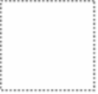 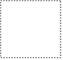 以上協議經各繼承人確認無誤後認章。被繼承人 年   月   日生    年   月   日歿  稱謂                  姓名                                       年    月    日生    年    月    日歿被繼承人 年   月   日生    年   月   日歿  稱謂                  姓名                 年    月    日生    年    月    日歿被繼承人 年   月   日生    年   月   日歿  稱謂                  姓名                 年    月    日生    年    月    日歿被繼承人 年   月   日生    年   月   日歿  稱謂                  姓名                 年    月    日生    年    月    日歿  稱謂                  姓名                 年    月    日生    年    月    日歿  稱謂                  姓名                 年    月    日生    年    月    日歿被繼承人配偶 年   月   日生    年   月   日歿  稱謂                  姓名                 年    月    日生    年    月    日歿被繼承人配偶 年   月   日生    年   月   日歿  稱謂                  姓名                 年    月    日生    年    月    日歿被繼承人配偶 年   月   日生    年   月   日歿  稱謂                  姓名                 年    月    日生    年    月    日歿  稱謂                  姓名                年    月    日生    年    月    日歿繼承人承租面積權利範圍備註